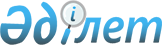 О внесении изменений в решение от 21 декабря 2011 года N 43-2-IV "О районном бюджете на 2012-2014 годы"
					
			Утративший силу
			
			
		
					Решение Бородулихинского районного маслихата Восточно-Казахстанской области от 9 февраля 2012 года N 2-2-V. Зарегистрировано Управлением юстиции Бородулихинского района Департамента юстиции Восточно-Казахстанской области 14 февраля 2012 года за N 5-8-145. Прекращено действие по истечении срока, на который решение было принято - (письмо аппарата Бородулихинского районного маслихата Восточно-Казахстанской области от 27 декабря 2012 года N 01-11/407)

      Сноска. Прекращено действие по истечении срока, на который решение было принято - (письмо аппарата Бородулихинского районного маслихата Восточно-Казахстанской области от 27.12.2012 N 01-11/407).

      

      В соответствии с подпунктом 5) пункта 2 статьи 106, пунктом 5 статьи 109 Бюджетного кодекса Республики Казахстан от 4 декабря 2008 года, подпунктом 1) пункта 1 статьи 6 Закона Республики Казахстан от 23 января 2001 года «О местном государственном управлении и самоуправлении в Республике Казахстан» и решением Восточно-Казахстанского областного маслихата от 25 января 2012 года № 2/10-V «О внесении изменений в решение от 8 декабря 2011 года № 34/397-IV «Об областном бюджете на 2012-2014 годы», (зарегистрировано в Реестре государственной регистрации нормативных правовых актов за № 2567 от 27 января 2012 года) Бородулихинский районный маслихат РЕШИЛ:



      1. Внести в решение Бородулихинского районного маслихата «О районном бюджете на 2012-2014 годы» от 21 декабря 2011 года № 43-2-IV (зарегистрировано в Реестре государственной регистрации нормативных правовых актов за № 5-8-141 от 29 декабря 2011 года, опубликовано в районной газете «Пульс района» от 13 января 2012 года № 5(6515), «Аудан тынысы» от 13 января 2012 года № 5(196) следующие изменения:



      1) в пункте 1:

      подпункт 1) изложить в следующей редакции:

      «доходы – 2706660 тысяч тенге, в том числе:

      налоговые поступления – 570195 тысяч тенге;

      поступления трансфертов – 2131662 тысяч тенге;»;

      подпункт 2) изложить в следующей редакции:

      «затраты – 2755016,5 тысяч тенге;»;

      подпункт 5) изложить в следующей редакции:

      «дефицит (профицит) бюджета – -74920,5 тысяч тенге;»;

      подпункт 6) изложить в следующей редакции:

      «финансирование дефицита (использование профицита) бюджета – 74920,5 тысяч тенге.»;



      2) пункт 12 изложить в следующей редакции:

      «12. Учесть, что в районном бюджете предусмотрены трансферты из областного бюджета на возмещение потерь в сумме 404700 тысяч тенге.»;



      3) пункт 18 изложить в следующей редакции:

      «18. Утвердить по администраторам бюджетных программ 123 «Аппарат акима района в городе, города районного значения, поселка, аула (села), аульного (сельского) округа» на 2012 год объем расходов на следующие цели:

      1) 169352,5 тысяч тенге – на функционирование аппарата акима района городе, города районного значения, поселка, аула (села), аульного (сельского) округа (приложение 5);

      2) 6144 тысяч тенге – на капитальные расходы государственных органов (приложение 6).»;



      4) приложения 1, 5, 6 к указанному решению изложить в новой редакции согласно приложениям 1, 2, 3 к настоящему решению.



      2. Настоящее решение вводится в действие с 1 января 2012 года.

      

      

      Председатель сессии                                   С. Быков

      

      Секретарь районного маслихата                      У. Майжанов

      Приложение № 1

      к решению районного маслихата

      от 9 февраля 2012 года

      № 2-2-IV

      Приложение № 1

      к решению районного маслихата

      от 21 декабря 2011 года

      № 43-2-IV 

      Районный бюджет на 2012 год      

      

      Начальник отдела экономики

      и бюджетного планирования:                        Б. Курманбаев

      Приложение № 2

      к решению сессии

      Бородулихинского районного маслихата

      от 9 февраля 2012 года

      № 2-2-IV

      Приложение № 5

      к решению сессии

      Бородулихинского районного маслихата

      от 21 декабря 2011 года

      № 43-2-IV 

 Затраты по коду программы 123.001. «Функционирование аппарата

акима района в городе, города районного значения, поселка, аула

(села), аульного (сельского) округа» в разрезе аппаратов

сельских (поселковых) округов на 2012 год.   

 

      Начальник отдела экономики и

      бюджетного планирования                           Б. Курманбаев

      Приложение № 3

      к решению сессии

      Бородулихинского районного маслихата

      от 9 февраля 2012 года

      № 2-2-IV

      Приложение № 6

      к решению сессии

      Бородулихинского районного маслихата

      от 21 декабря 2011 года

      № 43-2-IV 

 Затраты по коду программы 123.022. Капитальные расходы

государственных органов в разрезе аппаратов сельских

(поселковых) округов на 2012 год.     

      

      Начальник отдела экономики и

      бюджетного планирования                           Б. Курманбаев
					© 2012. РГП на ПХВ «Институт законодательства и правовой информации Республики Казахстан» Министерства юстиции Республики Казахстан
				Кате

горияКлассПод

классНАИМЕНОВАНИЕ ДОХОДОВСумма

(тысяч тенге)I. ДОХОДЫ27066601Налоговые поступления57019501Подоходный налог2214602Индивидуальный подоходный налог22146003Социальный налог1620001Социальный налог16200004Налоги на собственность1692321Налоги на имущество915003Земельный налог58324Налог на транспортные средства509005Единый земельный налог2100005Внутренние налоги на товары, работы и услуги135922Акцизы27503Поступление за использование природных и других ресурсов55004Сборы за ведение предпринимательской и профессиональной деятельности48925Налог на игорный бизнес45008Обязательные платежи, взимаемые за совершение юридически значимых действий и (или) выдачу документов уполномоченными на то государственными органами или должностными лицами39111Государственная пошлина39112Неналоговые поступления230301Доходы от государственной собственности23035Доходы от аренды имущества, находящегося в государственной собственности23007Вознаграждение по кредитам, выданным из государственного бюджета33Поступления от продажи основного капитала250003Продажа земли и нематериальных активов25001Продажа земли25004Поступления трансфертов213166202Трансферты из вышестоящих органов государственного управления21316622Трансферты из областного бюджета2131662Ф

грф.

подадмпрогрНАИМЕНОВАНИЕСумма

(тысяч тенге)II. ЗАТРАТЫ2755016,501Государственные услуги общего характера316334,51Представительные, исполнительные и другие органы, выполняющие общие функции государственного управления285679,5112Аппарат маслихата района (города областного значения)15966001Услуги по обеспечению деятельности маслихата района (города областного значения)15566003Капитальные расходы государственного органа400122Аппарат акима района (города областного значения)94217001Услуги по обеспечению деятельности акима района (города областного значения)83116003Капитальные расходы государственного органа11101123Аппарат акима района в городе, города районного значения, поселка, аула (села), аульного (сельского) округа175496,5001Услуги по обеспечению деятельности акима района в городе, города районного значения, поселка, аула (села), аульного (сельского) округа169352,5022Капитальные расходы государственного органа61442Финансовая деятельность18698452Отдел финансов района (города областного значения)18698001Услуги по реализации государственной политики в области исполнения бюджета района(города областного значения) и управления коммунальной собственностью района (города областного значения)17224003Проведение оценки имущества в целях налогообложения512004Организация работы по выдаче разовых талонов и обеспечение полноты сбора сумм от реализации разовых талонов837011Учет, хранение, оценка и реализация имущества, поступившего в коммунальную собственность100018Капитальные расходы государственного органа255Планирование и статистическая деятельность11957453Отдел экономики и бюджетного планирования района (города областного значения)11957001Услуги по реализации государственной политики в области формирования и развития экономической политики, системы государственного планирования и управления района (города областного значения)11082004Капитальные расходы государственного органа87502Оборона66741Военные нужды5749122Аппарат акима района (города областного значения)5749005Мероприятия в рамках исполнения всеобщей воинской обязанности57492Организация работы по чрезвычайным ситуациям925122Аппарат акима района (города областного значения)925006Предупреждение и ликвидация чрезвычайных ситуаций масштаба района (города областного значения)725007Мероприятия по профилактике и тушению степных пожаров районного (городского) масштаба, а также пожаров в населенных пунктах, в которых не созданы органы государственной противопожарной службы20003Общественный порядок, безопасность, правовая, судебная, уголовно-исполнительная деятельность8481Правоохранительная деятельность848458Отдел жилищно-коммунального хозяйства, пассажирского транспорта и автомобильных дорог района (города областного значения) 848021Обеспечение безопасности дорожного движения в населенных пунктах84804Образование17104821Дошкольное воспитание и обучение48123464Отдел образования района (города областного значения)48123009Обеспечение дошкольного воспитания и обучения48016021Увеличение размера доплаты за квалификационную категорию воспитателям дошкольных организаций образования за счет трансфертов из республиканского бюджета1072Начальное, основное среднее и общее среднее образование1605309123Аппарат акима района в городе, города районного значения, поселка, аула (села), аульного (сельского) округа369005Организация бесплатного подвоза учащихся до школы и обратно в аульной (сельской) местности369464Отдел образования района (города областного значения)1604940003Общеобразовательное обучение1552049006Дополнительное образование для детей34183063Повышение оплаты труда учителям, прошедшим повышение квалификации по учебным программам АОО «Назарбаев интеллектуальные школы» за счет трансфертов из республиканского бюджета552064Увеличение размера доплаты за квалификационную категорию учителям школ за счет трансфертов из республиканского бюджета181569Прочие услуги в области образования57050464Отдел образования района (города областного значения)57050001Услуги по реализации государственной политики на местном уровне в области образования13736005Приобретение и доставка учебников, учебно-методических комплексов для государственных учреждений образования района (города областного значения)14086007Проведение школьных олимпиад, внешкольных мероприятий и конкурсов районного (городского) масштаба18012Капитальные расходы государственных органов25015Ежемесячные выплаты денежных средств опекунам (попечителям) на содержание ребенка-сироты (детей-сирот), и ребенка (детей), оставшегося без попечения родителей за счет трансфертов из республиканского бюджета24385020Обеспечение оборудованием, программным обеспечением детей-инвалидов, обучающихся на дому за счет трансфертов из республиканского бюджета480005Здравоохранение1559Прочие услуги в области здравоохранения155123Аппарат акима района в городе, города районного значения, поселка, аула (села), аульного (сельского) округа155002Организация в экстренных случаях доставки тяжелобольных людей до ближайшей организации здравоохранения, оказывающей врачебную помощь15506Социальная помощь и социальное обеспечение 2155482Социальная помощь193318451Отдел занятости и социальных программ района (города областного значения)193318002Программа занятости31366004Оказание социальной помощи на приобретение топлива специалистам здравоохранения, образования, социального обеспечения, культуры и спорта, в сельской местности в соответствии с законодательством Республики Казахстан12814005Государственная адресная социальная помощь18264006Оказание жилищной помощи11600007Социальная помощь отдельным категориям нуждающихся граждан по решениям местных представительных органов44604010Материальное обеспечение детей-инвалидов, воспитывающихся и обучающихся на дому5200014Оказание социальной помощи нуждающимся гражданам на дому40438016Государственные пособия на детей до 18 лет14883017Обеспечение нуждающихся инвалидов обязательными гигиеническими средствами и предоставление услуг специалистами жестового языка, индивидуальными помощниками в соответствии с индивидуальной программой реабилитации инвалида2404023Обеспечение деятельности центров занятости населения117459Прочие услуги в области социальной помощи и социального обеспечения22230451Отдел занятости и социальных программ района (города областного значения)22230001Услуги по реализации государственной политики на местном уровне в области обеспечения занятости и реализации социальных программ для населения20845011Оплата услуг по зачислению, выплате и доставке пособий и других социальных выплат963021Капитальные расходы государственного органа42207Жилищно-коммунальное хозяйство1965991Жилищное хозяйство26800466Отдел архитектуры, градостроительства и строительства района (города областного значения)26800020Приобретение жилья268002Коммунальное хозяйство78933458Отдел жилищно-коммунального хозяйства, пассажирского транспорта и автомобильных дорог района (города областного значения)38931012Функционирование системы водоснабжения и водоотведения38931466Отдел архитектуры, градостроительства и строительства района (города областного значения)40002006Развитие системы водоснабжения и водоотведения400023Благоустройство населенных пунктов90866123Аппарат акима района в городе, города районного значения, поселка, аула (села), аульного (сельского) округа132010Содержание мест захоронений, и погребение безродных132458Отдел жилищно-коммунального хозяйства, пассажирского транспорта и автомобильных дорог района (города областного значения)90734015Освещение улиц в населенных пунктах27187016Обеспечение санитарии населенных пунктов5915018Благоустройство и озеленение населенных пунктов5763208Культура, спорт, туризм и информационное пространство1320531Деятельность в области культуры43224455Отдел культуры и развития языков района (города областного значения)43224003Поддержка культурно-досуговой работы432242Спорт19095465Отдел физической культуры и спорта района (города областного значения)5010006Проведение спортивных соревнований на районном (города областного значения) уровне653007Подготовка и участие членов сборных команд района (города областного значения) по различным видам спорта на областных спортивных соревнованиях4357466Отдел архитектуры, градостроительства и строительства района (города областного значения)14085008Развитие объектов спорта и туризма140853Информационное пространство41199455Отдел культуры и развития языков района (города областного значения)27793006Функционирование районных (городских) библиотек21319007Развитие государственного языка и других языков народа Казахстана6474456Отдел внутренней политики района (города областного значения)13406002Услуги по проведение государственной информационной политики через газеты и журналы134069Прочие услуги по организации культуры, спорта, туризма и информационного пространства28535455Отдел культуры и развития языков района (города областного значения)8303001Услуги по реализации государственной политики на местном уровне в области развития языков и культуры8303456Отдел внутренней политики района (города областного значения)11804001Услуги по реализации государственной политики на местном уровне в области информации, укрепления государственности и формирования социального оптимизма граждан8681003Реализация мероприятий в сфере молодежной политики3123465Отдел физической культуры и спорта района (города областного значения)8428001Услуги по реализации государственной политики на местном уровне в сфере физической культуры и спорта8403004Капитальные расходы государственного органа2510Сельское, водное, лесное, рыбное хозяйство, особо охраняемые природные территории, охрана окружающей среды и животного мира, земельные отношения477411Сельское хозяйство18454453Отдел экономики и бюджетного планирования района (города областного значения)4633099Реализация мер по оказанию социальной поддержки специалистов4633474Отдел сельского хозяйства и ветеринарии района (города областного значения)13821001Услуги по реализации государственной политики на местном уровне в сфере сельского хозяйства и ветеринарии13244003Капитальные расходы государственного органа5776Земельные отношения11444463Отдел земельных отношений района (города областного значения)11444001Услуги по реализации государственной политики в области регулирования земельных отношений на территории района (города областного значения)11343006Землеустройство, проводимое при установлении границ городов районного значения, районов в городе, поселков аулов (сел), аульных (сельских) округов76007Капитальные расходы государственного органа259Прочие услуги в области сельского, водного, лесного, рыбного хозяйства, охрана окружающей среды и земельных отношений17843474Отдел сельского хозяйства и ветеринарии района (города областного значения)17843013Проведение противоэпизоотических мероприятий1784311Промышленность, архитектурная, градостроительная и строительная деятельность177232Архитектурная, градостроительная и строительная деятельность17723466Отдел архитектуры, градостроительства и строительства района (города областного значения)17723001Услуги по реализации государственной политики в области строительства, улучшения архитектурного облика городов, районов и населенных пунктов области и обеспечению рационального и эффективного градостроительного освоения территории района (города областного значения)9412013Разработка схем градостроительного развития территории района, генеральных планов городов районного (областного) значения, поселков и иных сельских населенных пунктов831112Транспорт и коммуникации832741Автомобильный транспорт83274123Аппарат акима района в городе, города районного значения, поселка, аула (села), аульного (сельского) округа 24540013Обеспечение функционирования автомобильных дорог в городах районного значения, поселках, аулах (селах), аульных (сельских) округах24540458Отдел жилищно-коммунального хозяйства, пассажирского транспорта и автомобильных дорог района (города областного значения)58734023Обеспечение функционирования автомобильных дорог 5873413Прочие254223Поддержка предпринимательской деятельности и защита конкуренции6430469Отдел предпринимательства района (города областного значения)6430001Услуги по реализации государственной политики на местном уровне в области развития предпринимательства и промышленности6405004Капитальные расходы государственного органа259Прочие18992452Отдел финансов района (города областного значения)4366012Резерв местного исполнительного органа района (города областного значения) 4366458Отдел жилищно-коммунального хозяйства, пассажирского транспорта и автомобильных дорог района (города областного значения)14626001Услуги по реализации государственной политики на местном уровне в области жилищно-коммунального хозяйства, пассажирского транспорта и автомобильных дорог9469013Капитальные расходы государственного органа25040Реализация мероприятий для решения вопросов обустройства аульных (сельских) округов в реализацию мер по содействию экономическому развитию регионов в рамках Программы «Развитие регионов» за счет целевых трансфертов из республиканского бюджета513214Обслуживание долга31Обслуживание долга3452Отдел финансов района (города областного значения)3013Обслуживание долга местных исполнительных органов по выплате вознаграждений и иных платежей по займам из областного бюджета315Трансферты21601Трансферты2160452Отдел финансов района (города областного значения)2160024Целевые текущие трансферты в вышестоящие бюджеты в связи с передачей функций государственных органов из нижестоящего уровня государственного управления в вышестоящий2160III. Чистое бюджетное кредитование26564Бюджетные кредиты2912410Сельское, водное, лесное, рыбное хозяйство, особо охраняемые природные территории, охрана окружающей среды и животного мира, земельные отношения 291241Сельское хозяйство29124453Отдел экономики и бюджетного планирования района (города областного значения)29124006Бюджетные кредиты для реализации мер социальной поддержки специалистов291245Погашение бюджетных кредитов256001Погашение бюджетных кредитов25601Погашение бюджетных кредитов выданных из государственного бюджета2560IV. Сальдо по операциям с финансовыми активами0Приобретение финансовых активов0Поступления от продажи финансовых активов государства0V. Дефицит (профицит) бюджета-74920,5VI. Финансирование дефицита (использование профицита) бюджета74920,57Поступления займов2912401Внутренние государственные займы291242Договоры займа2912416Погашение займов25601Погашение займов2560452Отдел финансов района (города областного значения)2560008Погашение долга местного исполнительного органа перед вышестоящим бюджетом25608Используемые остатки бюджетных средств48356,501Остатки бюджетных средств48356,51Свободные остатки бюджетных средств48356,5№

п/пНаименование аппаратов сельских (поселковых) округовСумма

(тысяч тенге)Всего:169352,51.ГУ Аппарат акима Уба-Форпостовского с/о60792.ГУ Аппарат акима Жезкентского п/о133973.ГУ Аппарат акима Петропавловского с/о75974.ГУ Аппарат акима Новопокровского с/о109845.ГУ Аппарат акима Переменовского с/о85116.ГУ Аппарат акима Новодворовского с/о78137.ГУ Аппарат акима Зубаирского с/о6728,58.ГУ Аппарат акима Ленинского с/о89589.ГУ Аппарат акима Таврического с/о826910.ГУ Аппарат акима Красноярского с/о684611.ГУ Аппарат акима Андреевского с/о977712.ГУ Аппарат акима Жерновского с/о772413.ГУ Аппарат акима Дмитриевского с/о674314.ГУ Аппарат акима Бородулихинского с/о1477615.ГУ Аппарат акима Степного с/о720416.ГУ Аппарат акима Подборного с/о797417.ГУ Аппарат акима Бакинского с/о842518.ГУ Аппарат акима Новошульбинского с/о1239519.ГУ Аппарат акима Бель-Агачского с/о9152№

п/пНаименование аппаратов сельских (поселковых) округовСумма

(тысяч тенге)Всего:61441ГУ Аппарат акима Бель-Агачского с/о1502ГУ Аппарат акима Жезкентского п/о3203ГУ Аппарат акима Красноярского с/о1504ГУ Аппарат акима Бородулихинского с/о1245ГУ Аппарат акима Бакинского с/о1506ГУ Аппарат акима Подборного с/о1107ГУ Аппарат акима Ленинского с/о1408ГУ Аппарат акима Андреевского с/о5000